We have extended our Massachusetts State Contracts to all state and local agencies in:**RHODE ISLAND**FIR04 – Fire/EMS, Police Equipment, Supplies, Services and Repairs www.commbuys.comNEW CONTRACT ADDITIONS HIGHLIGHTED IN RED________________________________________________________________________ _______________________________________________________________PROUD SPONSOR OF RHODE ISLAND SPECIAL OLYMPICS, The Providence Police Foundation, MADD, and The Cops For Kids With Cancer Charity Fund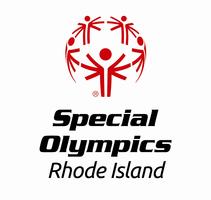 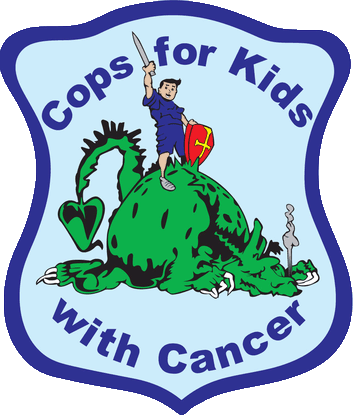 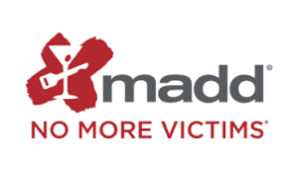 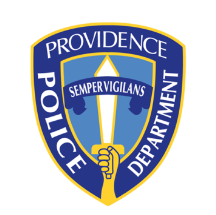 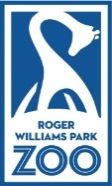 We, at Central Equipment Co., strive to bring you the Latest, Innovative Technology Available.  Below are just a few of the manufacturers we offer: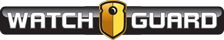 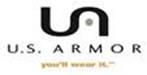 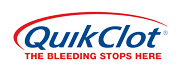 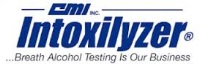 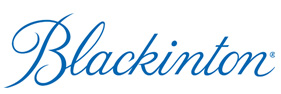 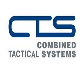 *Shipping Charges May Apply – Feb 2021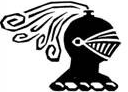 Central Equipment, LLCPO Box 781 -  Mattapoisett MA, 02739800.472.7747 - Fax 508.758.9758Email: jeanc@central-equipment.netwww.central-equipment.net